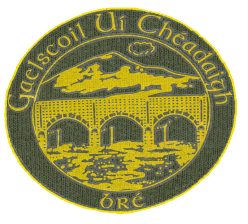 Gaelscoil Uí Chéadaigh, Bóthar Vevay, Bré, Co. Chill Mhantáin.r-phost: gaelscoilbre@eircom.net     suíomh gréasáin: http://www.gaelscoiluicheadaigh.com/Guthán & Facs: 01-2865044	     Príomhoide: Gearóidín Ní Bhaoill	Uimhir Rolla: 20016DA Thuismitheoirí / Dear Parents1. Roinnt dea-scéalta!     Good news stories.Comórtas Ealaíne Banc na hÉireannBank of Ireland Art CompetitionBhí go leor buaiteoirí againn sa chomórtas.  Beidh na pictiúir ar taispeáint i Meánscoil Loreto ar an Sathairn seo 28/05/16 ó 12:00 - 3:00 p.m.  Dáilfear boinn ar na páistí seo a leanas ó Ghaelscoil Uí Chéadaigh.We are delighted to have so many winners from Gaelscoil Uí Chéadaigh in the Bank of Ireland Enterprise Town Art Competition.  Pictures will be displayed on Saturday from 12:00 - 3:00 p.m. in the Sports Hall, Loreto Secondary School, Bray.  All the winners above will receive their medals on Saturday at 1:30 p.m.  Maith sibh!2.  Lá Spóirt na Scoile 17/06/2016School Sports Day 17th June 2016Táimid ag súil go mór leis cheana féin!  Ag tosú ag 10:30 a.m. sa pháirc sa Vevay.  Beidh €2 don pháiste mar shíntiús seachas siúlóid urraithe agus do dhaoine fásta ar ispín úr blasta.  Bígí linn.  Fáilte romhaibh ar fad.Sports Day will be held on Friday 17th June (weather permitting) in the Vevay Sports Field as usual, starting at 10:30 a.m.  All parents are very welcome.This year instead of Sponsored Walk to field - €2 subscription per child towards hotdogs!Adults :  €2 per hotdog.  Míle buíochas to Edward and Rachel & helpers who do such a good job feeding us all each year.                            p.t.o. 3. Dátaí don dialann go deireadh MeitheamhDates for Diary to end of JuneMeabhruchán / ReminderScoil dúnta    :   Déardaoin 2ú - Dé Máirt 7úSchool closed :   Thursday 2nd - Tuesday 7th JuneAth-oscailt / Re-opens  :   Wednesday 8th JuneLá Inseirbhse / In-service DayLá Inseirbhíse de chuid na Roinne Oideachais, ar an 30/06/2016, mar sin dúnfar an scoil ar an 29/06/2016 ag 12:00 p.m.In-service Day for school staff on new Language Curriculum on Thursday 30th June so school will close for summer holidays onWednesday 29th June at 12:00 p.m.4.  Turas Oideachais Scoile /  School ToursBeidh nótaí ag teacht ag gach páiste níos giorra don am.Each child will receive a note with details beforehand.5.  Lá na Geansaithe / Jersey DayBeidh Lá na nGeansaithe againn dos na páistí ar fad ar an 01/06/2016.Síntiús €2.00 ar son Ciste na Scoile.‘Jersey Day’  for all children on Wednesday 1st June 2016.€2.00 per child.  Any jersey will do - please do not go out and buy one.  Míle buíochas.6.  Comaoineach / Communion 29/06/2016Fáilte roimh cách ag an Aifreann ag 12:00 p.m.  Tá sé an-tábhachtach go mbeidh páistí Rang 3 - Rang 6 ann le canadh le bhur dtoil.  Buíochas le tuismitheoirí Rang 1 faoi stiúr Tina atá ag réiteach an cóisir dos na páistí.Communion Mass on this Sunday 29th May at 12:00 p.m. in Holy Redeemer.  You are all very welcome to the Mass.  All children in Rang 3 - Rang 6 are needed to sing in the choir - the work has been done and the church is very big so every child is precious on this big occasion for Rang 2 and their families.  We appreciate the effort you make as parents to  bring your child to the church to sing.  Many thanks to Rang 1 parents and to Parents Committee under Tina for organising/contributing their time and cakes to the Communion breakfast for Rang 2 and their families.  Go méadaí Dia a stór.                                                                                                     p.t.o. 	Gaelscoil Uí Chéadaigh, Bóthar Vevay, Bré, Co. Chill Mhantáin.r-phost: gaelscoilbre@eircom.net     suíomh gréasáin: http://www.gaelscoiluicheadaigh.com/Guthán & Facs: 01-2865044	     Príomhoide: Gearóidín Ní Bhaoill	Uimhir Rolla: 20016D7.  Campa Samhraidh Emmet BhréBray Emmets Summer CampEolas faoi iamh.  Tá an club an-mhaith ar fad don scoil agus déanann siad job iontach taobh istigh den scoil dúinn agus sa chlub taobh amuigh.  Is é Willie “Rí” na scoile!  Iarraimís oraibh do pháistí a ghríosadh chun freastal ar na campaí.Information attached re;  Bray Emmets/Summer Camps.  Willie comes to the school from Bray Emmets and he is literally “King” of the place!  He does a terrific job with the children in the school (himself and his helpers).  We are so grateful to Bray Emmets as we see the huge difference it is making in the children’s outlook on sports, physical fitness and their skills.  Please encourage your child to attend Bray Emmets Summer Camps and to join the club also if at all possible.  We highly recommend it!Naí. ShóisirJames / Pearl/ÉabhaRang 1Daniel / Niamh / FreyaRang 3Clemantine / Kate / AoibheannRang 4Zoe / Eva / SadhbhRang 5Oisín Ó C. / Josh / KatieRang 6Alex / Ruarí / Katelynn16/06/2016Rang 1 & Rang 2 :  Feirm Greenan22/06/2016Rang 4/5/6/ Turas 1916 agus Museum23/06/2016Rang 3 :  Caisleán Deilginis27/06/2016Naí. 1 & Naí. 2 :  Feirm Gleann RuaFoirm Iarratais faoi iamhApplication Form overleaf